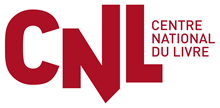 SUB – 44 -  subvention aux bibliothèquesPOUR LE DÉVELOPPEMENT DE LA LECTURE AUPRÈS DE PUBLICS SPÉCIFIQUES - ENFANCE ET JEUNESSEDESCRIPTIF QUALITATIF DU PROJETMerci de respecter le plan ci-dessous et de détailler chaque partie comme demandé.NOM DU DEMANDEUR : ………………………………………………………………………………TITRE DU PROJET : ……………………………………………………………………………………I – PRÉSENTATION DU DEMANDEUR / ACTIONS DÉJÀ MENÉES EN RAPPORT AVEC LA DEMANDEPrésentation de la bibliothèque porteuse du projet Analyse de l’offre existante en bibliothèqueAnalyse des publics de l’enfance et de la jeunesse (Nombre de personnes)Présentation, bilan et perspectives de développement d’une ou plusieurs actions préalablement menéesPrésentation détaillée des plans/projets déjà passés, ou en cours,  à destination des publics de l’enfance et de la jeunesse : objectifs et résultats obtenus ou attendus, actions et/ou partenariat(s) menés avec le réseau, formation des personnels affectés au projet présenté etc.Le cas échéant, préciser si ces expériences s’inscrivaient dans le cadre d’un programme EAC ou d’une manifestation type Partir en livrePrésentation des axes de développement souhaités à moyen ou plus long terme + description synthétique des besoins nécessaires pour y parvenir (humains, financiers, matériels, stratégies partenariales etc.)	 II – PRESENTATION DU NOUVEAU PROJET SOUMIS AU CNL (1000 signes minimum)Description générale du projetPrésentation du ou des publics visés (par tranches d’âge)Présentation du calendrier des actions envisagées sur une année (durée totale)Quelle est la dynamique espérée à l’issue du projet + présentation des moyens mis en œuvre pour pérenniser l’action Présentation des partenaires      Noms des différents partenaires (préciser les statuts juridiques)Description des différents niveaux de participation de chacun d’entre eux (lieux bénéficiaires, partenaires financiers, partenaires institutionnels, partenaires médias etc.)Durée de chaque partenariat Lieux bénéficiaires Présentation de l’activité des différents lieux bénéficiaires du projet Répartition géographique de ces derniers à l’échelle du territoire (concentration ou déploiement sur l’ensemble du territoire, itinérance ou pas etc.)Expliciter le choix des lieux bénéficiaires retenus pour le projet (leur complémentarité, leur diversité, l’originalité et la cohérence de ces derniers par rapport au public visé) Le cas échéant, préciser le niveau de mutualisation des moyens mis en place entre les différents lieux bénéficiairesDescription des espaces de lectures accueillant les collections (possibilité de joindre des visuels)Public(s) visé(s) et actions menéesIndiquer le nombre d’enfants et/ou d’adolescents visés par le projet Calendrier détaillé des actions prévues (déclinées par tranche d’âge) Préciser si ces actions sont en lien avec un programme EAC  III–DESCRIPTIF DÉTAILLÉ DES BESOINS (EN ACQUISITION ET/OU EN VALORISATION ET/OU EN FORMATION)Collections Justifier les champs documentaires à renforcer, les choix et les liens avec les animations prévuesOutils de lectureExpliciter les besoins, les choix, les contenus envisagés, les personnes utilisatrices etc.Mobilier et matériel pour l’aménagement de l’espace de lectureUniquement pour les projets menés avec des accueils de loisirs pour mineursDescription de l’existant et présentation des besoins en matière d’aménagement (plans et visuels bienvenus)Actions de médiation et d’animationListe des actions de médiation et d’animation prévues (en précisant leur nature et leur objet)Présentation des intervenants (nom, présentation synthétique de leurs parcours : en soulignant principalement les expériences professionnelles ou les expériences bénévoles en lien avec la médiation et la littérature jeunesse)Supports d’information pour la valorisation du projet et de ses productionsPublication des ouvrages réalisés dans le cadre d’ateliers, sélections bibliographiques (préciser leur nature et la diffusion prévue), campagne de communication autour du projet etc.Actions de formation Hors équipe professionnelle du ou des bibliothèques porteuses de la demande et à l’exclusion des formations assurées par les bibliothèques municipales et intercommunalesIndiquer les prestataires choisis, le titre de la formation et le nombre de personnes formées